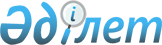 О Комиссии по выработке предложений по вопросам координации государственной политики в религиозной сфереРаспоряжение Премьер-Министра Республики Казахстан от 3 ноября 2016 года № 111-р.
      В целях выработки предложений по вопросам координации государственной политики в религиозной сфере:
      1. Образовать Комиссию по выработке предложений по вопросам координации государственной политики в религиозной сфере (далее - Комиссия).
      2. Утвердить прилагаемые:
      1) состав Комиссии;
      2) Положение о Комиссии. Состав Комиссии по выработке предложений по вопросам координации государственной политики в религиозной сфере
      Сноска. Состав - в редакции распоряжения Премьер-Министра РК от 03.04.2023 № 54-р; с изменениями, внесенными распоряжением Премьер-Министра РК от 28.11.2023 № 187-р.
      Заместитель Премьер-Министра Республики Казахстан, председатель;
      Министр культуры и информации Республики Казахстан, заместитель председателя
      председатель Комитета по делам религий Министерства культуры и информации Республики Казахстан, секретарь;
      заместитель Председателя Комитета национальной безопасности Республики Казахстан (по согласованию);
      заместитель Председателя Агентства Республики Казахстан по делам государственной службы (по согласованию);
      заместитель министра обороны Республики Казахстан;
      заместитель министра иностранных дел Республики Казахстан;
      заместитель министра внутренних дел Республики Казахстан;
      вице-министр сельского хозяйства Республики Казахстан;
      вице-министр юстиции Республики Казахстан;
      вице-министр науки и высшего образования Республики Казахстан;
      вице-министр здравоохранения Республики Казахстан;
      вице-министр труда и социальной защиты населения Республики Казахстан;
      вице-министр транспорта Республики Казахстан
      вице-министр промышленности и строительства Республики Казахстан 
      вице-министр водных ресурсов и ирригации Республики Казахстан
      вице-министр финансов Республики Казахстан;
      вице-министр туризма и спорта Республики Казахстан;
      вице-министр просвещения Республики Казахстан;
      вице-министр торговли и интеграции Республики Казахстан;
      вице-министр национальной экономики Республики Казахстан;
      вице-министр цифрового развития, инноваций и аэрокосмической промышленности Республики Казахстан;
      вице-министр энергетики Республики Казахстан;
      вице-министр экологии и природных ресурсов Республики Казахстан;
      заместители акимов областей, городов республиканского значения и столицы. Положение о Комиссии по выработке предложении по вопросам координации государственной политики в религиозной сфере 1. Общие положения
      1. Комиссия по выработке предложений по вопросам координации государственной политики в религиозной сфере (далее - Комиссия) является консультативно-совещательным органом при Правительстве Республики Казахстан.
      2. Целью деятельности Комиссии является выработка предложений по вопросам координации государственной политики в религиозной сфере.
      3. Комиссия в своей деятельности руководствуется Конституцией Республики Казахстан, Законом Республики Казахстан "О религиозной деятельности и религиозных объединениях" и иными нормативными правовыми актами Республики Казахстан, а также настоящим Положением.
      Сноска. Пункт  3 - в редакции распоряжения Премьер-Министра РК от 28.11.2023 № 187-р.


      4. Рабочим органом Комиссии является Министерство культуры и информации Республики Казахстан.
      Сноска. Пункт 4 - в редакции распоряжения Премьер-Министра РК от 28.11.2023 № 187-р.


      5. Заседания Комиссии проводятся по мере необходимости.
      Сноска. Пункт 5 в редакции распоряжения Премьер-Министра РК от 17.04.2019 № 60-р.

 2. Задачи Комиссии
      6. Основной задачей Комиссии является выработка предложений и рекомендаций по:
      1) совершенствованию законодательства Республики Казахстан и реализации государственной политики в религиозной сфере;
      2) межведомственному взаимодействию по вопросам реализации государственной политики в религиозной сфере;
      3) координации деятельности государственных органов в религиозной сфере. 3. Организация и порядок работы Комиссии
      7. Организация и порядок работы Комиссии осуществляются в соответствии с Правилами образования, деятельности и упразднения консультативно-совещательных органов при Правительстве Республики Казахстан, утвержденными постановлением Правительства Республики Казахстан от 16 марта 1999 года № 247.
      Сноска. Пункт 7 - в редакции распоряжения Премьер-Министра РК от 03.04.2023 № 54-р.


					© 2012. РГП на ПХВ «Институт законодательства и правовой информации Республики Казахстан» Министерства юстиции Республики Казахстан
				
      Премьер-Министр 

Б. Сагинтаев
Утвержден
распоряжением
Премьер-Министра
Республики Казахстан
от 3 ноября 2016 года № 111-рУтверждено
распоряжением Премьер-Министра
Республики Казахстан
от 3 ноября 2016 года № 111-р